EĞİTİM ÖĞRETİM YILI YUKARI KÖŞK İLKOKULU   ACİL DURUM TAHLİYE PLANI KROKİSİ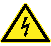 